Good morning, Boys, Girls and Guardians,  Lesson Plan- Thursday, November 4, 2021On Monday, November 1, 2021, we began Home Learning. Posted below are recommendations as well as a visual schedule of what a day of At Home Learning can look like30 Minutes of Physical Activity is encouraged and 45 minutes a day for Literacy and Numeracy are recommended for students in Grade 1. All Students have be provided with Login information to Squiggle Park (Literacy) and Splash Learn and Zorbit(Numeracy).Parents/Guardians- Please keep all student work completed during Home Learning and send it to school with your child when we return to school base learning. 9:00-9:30Soft Start (this is how we begin our day at school). Choose an activityColoringBuildingA walk outsideHelp cook breakfast9:30-9:45Read a book- Make it fun. Read in one of the creative/fun ways listed on one of your November Reading Bingo which has been uploaded to our teacher page.9:45-10:00Go on a walk outdoors and collect sticks of different lengths. Choose 3 sight words and/or 3 number words and build these words using the sticks you collected. Take a picture of your creation and we will post it on our Teacher Page. Note: Your child’s sight words are in their Sight Word Duotang that was sent home in September.10:00-10:15Brain Break- Go onto You tube and search Count on Me by Bruno Mars. Sit back, relax and listen to the lyrics. “Always be Kind, we are all here to support each other”10:15-10:30https://www.youtube.com/watch?v=zMMRiGX4Us8.Lisen to the story “Hibernation Station” and respond to the questions. Write your responses.What does hibernation mean?What did the chipmunks do in the story?10:30- 10:45Snack10:45- 11:00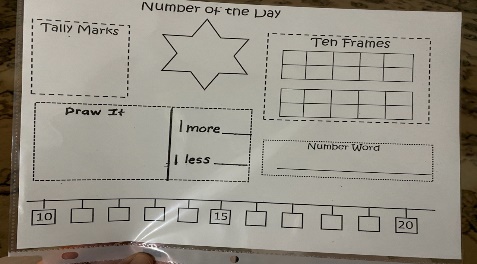 Represent  the number of the day in different ways The number of the day today is 42.11:00- 11:15Login to Zorbit and work on the assigned Pattern activities – 15 minutes11:15-12:30Lunch12:30-12:45Practice counting from 0-20 forwards and backwards beginning  at various starting points. Ex:4-12, 16-10.12:45-1:45Physical Education- Go outside and play